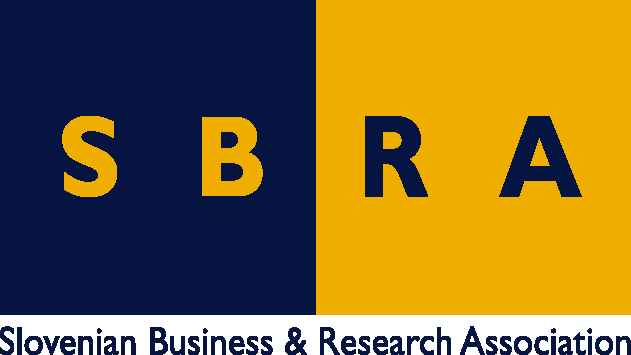 Slovensko gospodarsko in raziskovalno združenje, BruseljObčasna informacija članom 183 – 202228. november  2022Evropska komisija je sprejela predlog akta o interoperabilni EvropiEvropska komisija je sprejela predlog akta o interoperabilni Evropi in spremno sporočilo za okrepitev čezmejne interoperabilnosti in sodelovanja v javnem sektorju po vsej EU.  Cilj akta je podpreti vzpostavitev mreže suverenih in medsebojno povezanih digitalnih javnih uprav ter pripomoči k pospešitvi digitalne preobrazbe javnega sektorja v EU. Glavni instrument, prek katerega je predvideno financiranje izvajanja Akta za interoperabilno Evropo, je program Digitalna Evropa. V aktu je predvidena uvedba okvirja za sodelovanje javnih uprav v EU, ki naj bi državam pomagal vzpostaviti varno čezmejno izmenjavo podatkov in se dogovoriti o skupnih digitalnih rešitvah, kot so odprtokodna programska oprema, smernice, kontrolni seznami, okviri in orodja informacijske tehnologije. Tabela 1: Dejavnosti, ki jih predvideva aktVir: Evropska komisijaKoristne informacije:Predlog akta:https://ec.europa.eu/info/publications/interoperable-europe-act-proposal_slPripravila: Darja KocbekDejavnostKratek opisStrukturirano sodelovanje na ravni EUV njegovem okviru je predvideno povezovanje  javnih uprav ob podpori javnih in zasebnih akterjev v okviru projektov, ki so v solastništvu držav članic ter regij in mestOcenjevanje Obvezno ocenjevanje vpliva sprememb sistemov informacijske tehnologije na čezmejno interoperabilnost v EUIzmenjava in ponovna uporaba rešitevPortal interoperabilne Evrope je predviden kot enotna točka za rešitve in sodelovanje skupnostiInovacijski in podporni ukrepiPredvideni so regulativnimi peskovniki za eksperimentiranje s politikami in projekti GovTech za razvoj in razširjanje rešitev za ponovno uporabo ter podporo pri usposabljanju